WOJEWÓDZKI FUNDUSZ OCHRONY ŚRODOWISKAI GOSPODARKI WODNEJ WE WROCŁAWIUul. Jastrzębia 24, 53-148 WROCŁAWwww.wfosigw.wroclaw.pl*Wypełnia FunduszWNIOSEK O UDZIELENIE POMOCY FINANSOWEJNA DOFINANSOWANIE REALIZACJI ZADANIAw ramach Programu pn.:„Odbudowa ekosystemu i różnorodności biologicznej rzeki Odry”Nazwa ZadaniaWnioskodawca A. CZĘŚĆ OGÓLNA WNIOSKU1. Dane o Wnioskodawcy:1.1. Pełna nazwa: 1.2. Adres: 1.3. Nazwa banku i numer rachunku:1.4. Numery identyfikacyjne:1. 5. Przedstawiciel Wnioskodawcy wskazany do kontaktowania się w sprawach wniosku:1.6. Kierownik Jednostki:1.7. Skarbnik / Główny Księgowy:1.8. Forma prawna Wnioskodawcy:2. Oświadczenie Wnioskodawcy dotyczące pomocy publicznejProszę wypełnić poniższe punkty:Czy Wnioskodawca prowadzi (lub planuje prowadzić) działalność gospodarczą w rozumieniu wspólnotowego prawa konkurencji - tzn. świadczy usługi lub oferuje towary na rynku? TAK				 NIEW przypadku zaznaczenia odpowiedzi „NIE”, proszę podać uzasadnienie.Czy planowane przedsięwzięcie związane jest z prowadzoną (lub planowaną) działalnością gospodarczą w rozumieniu wspólnotowego prawa konkurencji? TAK				 NIEW przypadku zaznaczenia odpowiedzi „NIE”, proszę podać uzasadnienie.W przypadku pozytywnej odpowiedzi na pytanie 2, czy w zakresie prowadzonej (lub planowanej) działalności gospodarczej Wnioskodawca spotyka się z konkurencją lub taka konkurencja może wystąpić (czy podobna działalność na rynku prowadzą lub mogą prowadzić inne podmioty)? TAK				 NIEW przypadku zaznaczenia odpowiedzi „NIE”, proszę podać uzasadnienie.Czy wnioskowane dofinansowanie wpłynie lub może wpłynąć na wymianę handlową między Państwami Członkowskimi Unii Europejskiej? TAK				 NIEW przypadku zaznaczenia odpowiedzi „NIE”, proszę podać uzasadnienie.W przypadku, gdy wnioskowane dofinansowanie spełnia przesłanki określone w art. 107 ust. 1 Traktatu o funkcjonowaniu Unii Europejskiej (dawny art. 87 ust. 1 Traktatu ustanawiającego Wspólnotę Europejską) i tym samym stanowi pomoc publiczną, dokumentem uzupełniającym do wniosku A. część ogólna jest część dotycząca pomocy publicznej – A.I – do pobrania na stronie www.wfosigw.wroclaw.pl w zakładce Złóż wniosek / Ochrona przyrody.3. Informacja o korzystaniu ze środków publicznych:3. 1. Informacja o wnoszeniu opłat za korzystanie ze środowiska:3. 2. Informacja o wywiązywaniu się z obowiązku uiszczania kar za naruszenie wymogów ochrony środowiska:Brak wywiązania się z obowiązku wnoszenia opłat za korzystanie ze środowiska i kar 
za naruszanie wymogów ochrony środowiska uniemożliwia uzyskanie dofinansowania ze środków WFOŚiGW we Wrocławiu.3.3. Oświadczenie Wnioskodawcy dotyczące wyboru wykonawcy zadaniaOświadczam/y że:1.  Jestem zobowiązany / nie jestem zobowiązany (niepotrzebne skreślić) podmiotowo do stosowania ustawy z dnia 11 września 2019 r. Prawo zamówień publicznych (t.j. Dz. U. z 2023 r. poz. 1605, z późn. zm.).2. Po dokonaniu wyboru wykonawcy/ów załączymy do wniosku oświadczenie zgodne z wzorem stanowiącym Załącznik nr 1 do niniejszego wniosku.4. Dane o wnioskowanym zadaniu:4.1.Koszt realizacji wnioskowanego zadania w [zł]:4.2. Wnioskowane terminy wypłaty dotacji:4.3. Źródła finansowania przedsięwzięcia w [zł]:4.4.  Terminy realizacji zadania: (dzień/miesiąc/rok)4.5. Oświadczenie Wnioskodawcy dotyczące kwalifikowalności podatku VAT:Oświadczam/y że (niepotrzebne skreślić) :Podatek od towarów i usług VAT naliczany przy realizacji niniejszego zadania może zostać odzyskany przez Wnioskodawcę.Podatek od towarów i usług VAT jest  faktycznie i ostatecznie ponoszony przez Wnioskodawcę i nie ma on prawnej możliwości odliczenia podatku naliczonego od podatku należnego w jakiejkolwiek części, zgodnie z przepisami ustawy o podatku od towarów i usług. Jednocześnie zobowiązuje się do zwrotu zrefundowanej – w ramach wyżej wymienionego zadania – części poniesionego podatku VAT, jeżeli zaistnieją przesłanki umożliwiające jego odzyskanie.Instrukcja wypełniania części ogólnej wniosku Ważne: Informujemy, że wątpliwości, jakie powstają przy opracowaniu wniosku można konsultować i wyjaśniać z pracownikami Funduszu. 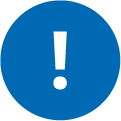 Ad. 1.1. Nazwa Wnioskodawcy.Nazwa podmiotu zgodnie z aktualnym KRS.Ad. 1.4. PKD.Należy wpisać jeden numer odpowiadający głównemu rodzajowi działalności prowadzonej przez Wnioskodawcę. Należy wpisać klasę rodzaju działalności zgodnie z rozporządzeniem Rady Ministrów z dnia 24 grudnia 2007r. w sprawie Polskiej Klasyfikacji Działalności (PKD) (Dz. U. z 2007r. Nr 251, poz. 1885 z późn. zm.) oraz dodatkowo skrótowe oznaczenie stosowanej klasyfikacji „/2007”.Ad. 1.5. Przedstawiciel Wnioskodawcy wskazany do kontaktowania się w sprawach wniosku.Wskazana osoba/osoby pośredniczą w kontaktach pomiędzy Funduszem, a Wnioskodawcą na etapie rozpatrywania wniosku oraz przygotowania umowy o dofinansowanie ze środków Funduszu. Ponadto pośredniczą w przygotowaniu/ przygotowują dokumenty rozliczeniowe dotacji, rozliczenia końcowego zadania oraz dokumenty potwierdzające osiągnięcie efektów zadania. Ad. 1.8. Forma prawna Wnioskodawcy.Przy statusie prawnym Wnioskodawcy należy wpisać w odpowiedniej kratce znak X.Ad. 2. Oświadczenie Wnioskodawcy dotyczące pomocy publicznej.Analizując spełnienie wymienionych w tym punkcie przesłanek, należy interpretować je w sposób następujący:Przez działalność gospodarczą zgodnie z ustawą z 30 kwietnia 2004r. o postępowaniu w sprawach dotyczących pomocy publicznej (Dz. U. z 2023r. poz. 702) należy rozumieć działalność gospodarczą, do której mają zastosowanie reguły konkurencji określone w przepisach części trzeciej tytułu VI rozdziału 1 Traktatu ustanawiającego Wspólnotę Europejską. Za działalność gospodarczą, w rozumieniu prawa wspólnotowego, uznaje się oferowanie na rynku towarów bądź świadczenie na nim usług. Przedsiębiorca to podmiot zaangażowany w działalność gospodarczą, niezależnie od jego formy prawnej i źródeł jego finansowania. Nie ma też znaczenia fakt, że jest to podmiot nie nastawiony na zysk (non-profit organisation – np. orzeczenie z dnia 21 września 1999 r. w sprawie Albany C-67/96). Przedsiębiorcą może być również stowarzyszenie czy fundacja, które nie działają z zamiarem osiągania zysku. Należy podkreślić, iż przepisy prawa wspólnotowego znajdują zastosowanie także do podmiotów sektora publicznego prowadzących działalność gospodarczą.W podpunkcie tym należy zatem wziąć pod uwagę, czy Wnioskodawca prowadzi taką działalność, która może generalnie podlegać normalnym zasadom gry rynkowej (nawet jeśli w konkretnych warunkach motyw zysku jest wyłączony). W przypadku  gdy Wnioskodawca w podpunkcie 1 zaznaczył „NIE” i właściwie uzasadnił kwalifikację, wówczas w kolejnych podpunktach zaznacza również „NIE”.Jeżeli Wnioskodawca ubiega się o dofinansowanie działalności niebędącej działalnością gospodarczą, wówczas możliwe jest wskazanie w tym podpunkcie „NIE”, pod warunkiem, że oba rodzaje działalności, ich koszty i finansowanie można wyraźnie rozdzielić.Pomoc musi posiadać potencjalny wpływ na konkurencję. Wyznacznikiem zakłócenia konkurencji jest taka zmiana warunków, poprzez którą pozycja beneficjenta wsparcia ulega poprawie w stosunku do jego konkurentów. Jednocześnie, należy zauważyć, iż istotne są nie tylko rzeczywiste zakłócenia konkurencji, ale nawet prawdopodobieństwo ich wystąpienia.Pomoc musi negatywnie oddziaływać na handel (tj. na przepływ towarów, usług) pomiędzy poszczególnymi (przynajmniej dwoma) krajami. Przedsiębiorca zatem działa na rynku, na którym istnieje wymiana handlowa pomiędzy Państwami Członkowskimi UE, chociaż niekoniecznie sam musi uczestniczyć w tej wymianie.Jeżeli nie jest spełniony co najmniej jeden z warunków wymienionych w punktach
1-4, wówczas nie wystąpi przypadek udzielania pomocy publicznej.Ad. 3. 1. Informacja o wywiązywaniu się z obowiązku wnoszenia opłat za korzystanie 
ze środowiska.Do wniosku należy załączyć kopię „Zaświadczenia o sposobie wywiązywania 
się Podmiotu z obowiązku uiszczania opłat za korzystanie ze środowiska”, wydanego przez Urząd Marszałkowski Województwa Dolnośląskiego.  Wzór wniosku o wydanie zaświadczenia można pobrać ze strony internetowej Urzędu Marszałkowskiego.Opcję NIE DOTYCZY zaznacza Wnioskodawca, który nie korzysta ze środowiska w myśl zapisów ustawy z dnia 27 kwietnia 2001r. - Prawo ochrony środowiska (Dz. U. z 2024 r. poz. 54).Ad. 3.2. Informacja o wywiązywaniu się z płatności kar za naruszanie wymogów ochrony środowiska.Opcję TAK zaznacza Wnioskodawca:- który uiścił naliczone kary za naruszenie wymogów ochrony środowiska,- któremu naliczone kary zostały rozłożone na raty i reguluje je terminowo – podać decyzję,- któremu naliczone kary zostały odroczone - podać decyzję.Opcję NIE DOTYCZY zaznacza Wnioskodawca który nie korzysta ze środowiska w myśl zapisów ustawy z dnia 27 kwietnia 2001r.  - Prawo ochrony środowiska ( Dz. U. z 2024r.  poz. 54 ) lub któremu nie naliczono kar.Ad. 3.3. Oświadczenie dotyczące wyboru wykonawcy zadaniaWnioskodawca potwierdza podmiotowy obowiązek lub brak obowiązku stosowania ustawy Prawo zamówień publicznych oraz zobowiązuje się do przedstawienia Załącznika nr 1 po dokonaniu wyboru wykonawcy.Ad. 4.1. Koszt realizacji wnioskowanego zadania w zł.W przypadku zadań realizowanych w ramach Programu kosztami kwalifikowanymi do dofinansowania są koszty obejmujące udokumentowane wydatki, niezbędne do osiągnięcia efektu ekologicznego, przyjmowane indywidualną decyzją Zarządu w ramach każdego zadania. Okres kwalifikowalności kosztów: od 01.01.2024r. do 30.11.2024r.  W przypadku, gdy Wnioskodawca będzie korzystał z przysługującego mu prawa 
do odliczenia podatku VAT kwoty kosztów całkowitych należy podać w wartościach netto.W zależności od etapu zadania, jego koszty określa się;-  w oparciu o szacunkowe zestawienie kosztów - przed wyborem wykonawcy/dostawcy,-  w oparciu o dokumenty związane z wyborem wykonawcy zadania - po wyborze wykonawców/dostawców.Ad. 4.2. Wnioskowany termin wypłaty dotacji.Warunkiem wypłaty całości lub raty dotacji jest wcześniejsze przedłożenie kserokopii faktur/rachunków wraz z innymi dokumentami określonymi w umowie.Ad. 4.3. Źródła finansowania przedsięwzięcia.W przypadku, kiedy Wnioskodawca będzie korzystał ze środków pochodzących 
z budżetu Unii Europejskiej, innych środków pochodzących ze źródeł zagranicznych oraz innych środków krajowych w ramach przedmiotowego zadania, należy załączyć do wniosku stosowne Oświadczenie stanowiące Załącznik nr 2 do wniosku.Ad.4.4. Planowane terminy realizacji zadania (Ostateczne daty zostaną wskazane i potwierdzone w dokumentach rozliczeniowych zadania).a/    data rozpoczęcia zadania:Należy podać datę przystąpienia przez Wnioskodawcę do realizacji zadania. b/  data zakończenia:Jest to data zakończenia zadania w zakresie rzeczowym oraz finansowym (rozumianym jako data wystawienia ostatniej faktury), zgodnie z wymaganiami Programu, lecz nie później niż do dnia 30.11.2024r. c/ data uzyskania efektu ekologicznego:Jest to data zakończenia zadania w zakresie ekologicznym, tj. data uzyskania zaplanowanego efektu ekologicznego zadania. B. CZĘŚĆ EKOLOGICZNO-TECHNICZNA WNIOSKU:1. Rodzaj zadania:2. Lokalizacja zadania:3. Szczegółowy opis zadania będącego przedmiotem wniosku:4. Zakładany efekt ekologiczny i rzeczowy zadania oraz zasięg jego oddziaływania:5. Kwalifikacje i skład zespołu realizującego zadanie:6. Nazwa i adres wykonawcy:Oświadczamy, że dane zawarte we „Wniosku o udzielenie pomocy finansowej” 
są rzetelne i odpowiadają stanowi faktycznemu.Jednocześnie oświadczamy, że złożenie niniejszego wniosku w naborze wniosków w ramach Programu „Odbudowa ekosystemu i różnorodności biologicznej rzeki Odry” oznacza naszą akceptację dla postanowień niniejszego Programu oraz dokumentów w nim wymienionych. Podpisy osób uprawnionych do reprezentacji WnioskodawcyInstrukcja wypełniania części ekologiczno-technicznej wnioskuNależy wypełnić wszystkie pola lub wpisać „nie dotyczy”Ad. 1. Rodzaj zadania Należy określić czy Wnioskodawca kwalifikuje zadanie jako inwestycyjne czy nieinwestycyjne.Ad. 2. Lokalizacja zadania Podać informacje wymagane w tabeli. W rubryce „inne informacje” należy podać charakterystykę obszaru (wskazać formę ochrony przyrody np. parki narodowe, krajobrazowe, obszary Natura 2000, tereny przyrodniczo cenne).Ad. 3. Szczegółowy opis zadaniaNależy jasno określić cel zadania lub - jeśli ma ono służyć osiągnięciu kilku celów - cel główny i cele dodatkowe oraz podstawowe przyczyny podjęcia jego realizacji. Sformułowanie celu (celów) powinno odnosić się do Programu. Celem Programu jest realizacja zadań dotyczących wsparcia odbudowy ekosystemu rzeki Odry m.in. poprzez zarybianie oraz inne systemowe działania dotyczące odbudowy ekosystemu i różnorodności biologicznej rzeki Odry,  które przyczyniają się do lepszego zarządzania żywymi zasobami rzeki oraz lepszej ich ochrony.Należy szczegółowo opisać planowany do realizacji przebieg działań. Przedstawić krótką charakterystykę obszaru objętego proponowanym przedsięwzięciem (wymienić region ekologiczny: parki krajobrazowe, narodowe, tereny przyrodniczo cenne).Należy przedstawić opis stanu istniejącego oraz dotychczasowe wykonane działania. Należy uzasadnić konieczność podjęcia działań objętych wnioskiem oraz opisać przewidywane skutki zaniechania realizacji zadania (wpływ na pogorszenie stanu przyrody/środowiska, wzrost kosztu realizacji zadania w przyszłości itp.).Ad. 4. Opis zakładanego efektu ekologicznego i rzeczowego oraz zasięg oddziaływania Należy opisać wszystkie wymierne i niewymierne korzyści dla ochrony przyrody i środowiska, jakie przyniesie realizacja zadania. Opisane efekty muszą być zgodne z Załącznikiem nr 4 „Zakładany efekt rzeczowy i ekologiczny”, który przedstawia zakładane efekty rzeczowe i ekologiczne w formie policzalnej.Należy podać czy zadanie ma zasięg: krajowy, wojewódzki, regionalny, powiatowy, gminny.Ad. 5. Kwalifikacje i skład zespołu realizującego zadanie: Należy przedstawić kwalifikacje i doświadczenie poszczególnych członków zespołu zaangażowanego w realizację zadania.Ad. 6. Wykonawca zadania Wnioskodawcy, którzy z mocy przepisów prawa podlegają ustawie prawo zamówień publicznych, obowiązani są do wyboru wykonawcy zadania wg procedury określonej ustawą oraz przedłożenia protokołu z postępowania o udzielenie zamówienia.Wnioskodawcy, w tym również zwolnieni z mocy prawa ze stosowania ustawy prawo zamówień publicznych, składający wniosek o dofinansowanie, którego kwota przekracza wartość progową określoną w art. 2.1.1. ww. ustawy, przedkładają oświadczenie, w którym wskazują podstawę wyłączenia spod stosowania przepisów prawa zamówień publicznych i dokonują wyboru wykonawców zamówień na roboty budowlane, usługi i dostawy w formie przetargu pisemnego zgodnie z art. 70-72 ustawy Kodeks Cywilny oraz przedkładają protokół z wyboru wykonawcy.Wnioskodawcy, w tym również zwolnieni z mocy prawa ze stosowania ustawy prawo zamówień publicznych, składający wniosek o dofinansowanie, którego kwota nie przekracza wartości progowej określonej w art. 2.1.1. ustawy, przedkładają oświadczenie, w którym wskazują podstawę wyłączenia spod stosowania przepisów prawa zamówień publicznych i dokonują wyboru wykonawców zamówień na roboty budowlane, usługi i dostawy z zachowaniem zasad równego traktowania, uczciwej konkurencji i przejrzystości.Ponadto w przypadku zamówień o wartości większej lub równej 2.000 zł Wnioskodawca przedkłada protokół potwierdzający wybór wykonawcy z zachowaniem zasad równego traktowania, uczciwej konkurencji i przejrzystości.Należy wymienić wszystkie załączane do wniosku dokumenty, przy czym:a) załączniki: Załącznik nr 1, Załącznik nr 3 i Załącznik nr 4 są obowiązkowe dla wszystkich Wnioskodawców,b) Załącznik nr 1 należy złożyć po dokonaniu wyboru wykonawców zadania,c) załączniki: protokół z postępowania o udzielenie zamówienia publicznego / protokół z potwierdzający wybór wykonawcy na podstawie wewnętrznych regulacji Wnioskodawcy / protokół z przetargu pisemnego zgodnego z Kodeksem cywilnym / protokół potwierdzający wybór wykonawcy z zachowaniem zasad równego traktowania, uczciwej konkurencji i przejrzystości dla zamówień dostaw i usług o wartości większej lub równej 2.000 zł., umowa z wybranym wykonawcą wraz ze wszystkimi załącznikami składają wszyscy Wnioskodawcy odpowiednio do sposobu wyboru wykonawcy,d) w przypadku uzyskania pomocy finansowej na realizację zadania z innych instytucji należy przedłożyć dokumenty potwierdzające uzyskanie tych środków tj. kserokopie decyzji/umów przyznających pomoc finansową lub inne dokumenty potwierdzające przyznaną pomoc wraz z Załącznikiem nr 2,e) w zależności od specyfiki realizowanego zadania należy złożyć inne, niewymienione powyżej dokumenty niezbędne do właściwej oceny formalnej i merytorycznej wniosku.Spis załączników do wnioskuUwaga:Kopie dokumentów muszą być poświadczone za zgodność z oryginałem przez osoby prawnie umocowane.Wnioskodawca udostępni Funduszowi do wglądu wniosek w edytowalnej formie elektronicznej. Ważne: Informujemy, że tylko kompletne wnioski będą rozpatrywane przez Zarząd Funduszu.Podpisy osób uprawnionych do reprezentacji WnioskodawcyKlauzula informacyjnaZgodnie z art. 13 i 14 Rozporządzenia Parlamentu Europejskiego i Rady (UE) 2016/679 
w sprawie ochrony osób fizycznych w związku z przetwarzaniem danych osobowych 
i w sprawie swobodnego przepływu takich danych oraz uchylenia Dyrektywy 95/46 z dnia 27 kwietnia 2016 r. (Dz. Urz. UE L 119 z 04.05.2016), zwanego dalej „Rozporządzeniem”, Wojewódzki Fundusz Ochrony Środowiska i Gospodarki Wodnej we Wrocławiu informuje, że:Administratorem danych osobowych zawartych we wniosku jest Wojewódzki Fundusz Ochrony Środowiska i Gospodarki Wodnej we Wrocławiu, z siedzibą we Wrocławiu, ul. Jastrzębia 24, 53-148 Wrocław, zwany dalej Administratorem”. Kontakt z Inspektorem Ochrony Danych  mail:  iodo@fos.wroc.plPani/ Pana dane osobowe zostały pozyskane od Wnioskodawcy.Kategorie danych: identyfikacyjne/kontaktowe.Pani/Pana dane osobowe przetwarzane będą w celu realizacji ustawowych zadań Administratora, określonych w ustawie Prawo ochrony środowiska, poprzez dokonywanie wyboru przedsięwzięć do finansowania ze środków Administratora, 
a w przypadku zawarcia umowy - kontroli wykorzystania przyznanych dotacji 
i pożyczek, na podstawie  art. 6 ust. 1 lit. c Rozporządzenia.Odbiorcami zgromadzonych danych osobowych mogą być podmioty upoważnione
 na podstawie przepisów prawa, podmioty przetwarzające np. IT Pani/Pana dane osobowe przechowywane będą:   Dokumentacja udzielonych dotacji, pożyczek ( umowy, wnioski, dokumenty rozliczeniowe i zabezpieczenia oraz dokumentacja dopłat do kredytów preferencyjnych     (w tym umowy), dokumentacja z kontroli zadań finansowanych  i planowanych do dofinansowania ze środków Administratora – 5 lat . Okres przechowywania liczy się w pełnych latach kalendarzowych poczynając od 1 stycznia roku następnego po dacie wytworzenia dokumentacji i zamknięcia teczek. Dokumentacja pomocy publicznej oraz dokumentacja przedsięwzięć współfinansowanych ze środków zagranicznych, w tym UE – 10 lat . Okres przechowywania liczy się w pełnych latach kalendarzowych  poczynając od 1 stycznia roku następnego po dacie wytworzenie dokumentacji i zamknięciu teczek spraw. Dokumentacja związana z monitorowaniem przygotowania i realizacji projektów współfinansowanych ze środków UE – (kat. archiwalna A wieczyste przechowywanie). Materiały archiwalne kategorii A przechowuje się w  archiwum zakładowym Administratora  przez okres nie dłuższy niż 25 lat od daty  ich wytworzenia. Po upływie tego okresu materiały archiwalne są przekazywane do Archiwum Państwowego we WrocławiuPrawo do żądania od administratora dostępu do danych osobowych, ich sprostowania, usunięcia lub ograniczenia przetwarzania, prawo do wniesienia sprzeciwu wobec przetwarzania, a także prawo do przenoszenia danych może być realizowane na zasadach określonych przepisami Rozporządzenia.Wnioskodawcy przysługuje prawo wniesienia skargi do organu nadzorczego.Podanie danych osobowych jest dobrowolne, ale niezbędne dla podjęcia jakichkolwiek działań  związanych z realizacją ustawowych zadań Administratora.Zgromadzone dane nie będą poddane zautomatyzowanemu podejmowaniu decyzji (profilowaniu).Administrator nie  planuje dalej przetwarzać danych osobowych w celu innym niż cel,
w którym dane osobowe zostały zebrane.Administrator nie zamierza przekazywać uzyskanych danych osobowych odbiorcy 
w państwie trzecim lub organizacji międzynarodowej.Data wpływu*Numer wniosku*Wnioskowane dofinansowanie w kwocieWnioskowane dofinansowanie w kwocieDOTACJA      złGmina: Gmina: Powiat:Miejscowość:Kod pocztowy:Ulica nr:Telefon:Telefon:Fax:e-mail:e-mail:Adres strony internetowej:Nazwa banku:Numer rachunku:PKD:NIP:REGON:Numer KRS      Numer KRS      Numer KRS      Imię i nazwisko, zajmowane stanowisko:Telefon:       e-mail:       Imię i nazwisko, zajmowane stanowisko:Telefon:      e-mail:      Imię i nazwisko, zajmowane stanowisko:Telefon:      e-mail:      Forma prawna WnioskodawcyProwadzący działalność gospodarcząNieprowadzący działalności gospodarczejPodmiot uprawniony do zarybiania wód wskazany w ustawie z dnia 18 kwietnia 1985r. o rybactwie śródlądowym (D.U. z 2022 r. poz. 883)       (należy wpisać rodzaj podmiotu)- podmiot uprawniony do zarybiania wód na podstawie art.       (należy wpisać podstawę prawną) ustawy z dnia 18 kwietnia 1985r. o rybactwie śródlądowymOświadczam, że wnioskowane dofinansowanie z WFOŚiGW nie spełnia co najmniej jednej z powyższych przesłanek określonych w art. 107 ust. 1 Traktatu o funkcjonowaniu Unii Europejskiej (dawny art. 87 ust. 1 Traktatu ustanawiającego Wspólnotę Europejską), a zatem nie stanowi pomocy publicznej.(podpisy osób upoważnionych do reprezentacji Wnioskodawcy)WyszczególnienieTAKNIENIE DOTYCZYCzy Wnioskodawca wywiązał się z obowiązku uiszczania opłat za korzystanie ze środowiskaWyszczególnienieTAKNIENIE DOTYCZYCzy Wnioskodawca wywiązał się z obowiązku uiszczania kar za naruszanie wymogów ochrony środowiska?Oświadczam/y że (niepotrzebne skreślić) :nie zalegam/y z obowiązkiem uiszczania kar za naruszanie wymogów ochrony środowiska,nie korzystam/y ze środowiska w myśl zapisów ustawy Prawo ochrony środowiska nie naliczono nam/mi kar za naruszanie wymogów ochrony środowiska.(podpisy osób upoważnionych do reprezentacji Wnioskodawcy)(podpisy osób upoważnionych do reprezentacji Wnioskodawcy)Koszt całkowity  zadaniaKoszt kwalifikowany zadaniaDotacja z WFOŚiGW Udział procentowy dotacji w koszcie kwalifikowanym zadania (do 100 %)Kwota w [zł]Data(dzień, m-c, rok)1.Dotacja z WFOŚiGW [zł]2.Środki własne Wnioskodawcy [zł]3.Środki inne (podać jakie) [zł]WARTOŚĆ ZADANIA OGÓŁEM [zł](suma pozycji od 1-3 )a) Termin rozpoczęcia zadania:b) Termin zakończenia zadania:c) Termin uzyskania efektu ekologicznego:c) Termin uzyskania efektu ekologicznego:(podpisy osób upoważnionych do reprezentacji Wnioskodawcy)InwestycyjneNieinwestycyjneGmina:      Powiat:      Miejscowość:      Ulica:      Region:      Region:      Inne informacje:      Inne informacje:      (data, podpisy i pieczątki)(pieczęć Wnioskodawcy)L.p.Nazwa załączonego dokumentuDokument z dniaDokumenty określające status prawny WnioskodawcyDokumenty określające status prawny WnioskodawcyDokumenty określające status prawny Wnioskodawcy1.Akt na mocy, którego utworzono podmiot będący Wnioskodawcą i określający jego status prawny (np. statut, umowa spółki, inne)2.Dokumenty upełnomocniające osoby do występowania w imieniu Wnioskodawcy (aktualny wydruk skrócony z KRS, aktualny wydruk z CEIDG, zaświadczenie komisji wyborczej o wyborze oraz dokument potwierdzający odebrane ślubowanie wybranego wójta, burmistrza, prezydenta miasta, uchwała w sprawie wyboru starosty, marszałka, uchwała o powołaniu skarbnika, inne)Pozostałe dokumentyPozostałe dokumentyPozostałe dokumenty1.Kopia zaświadczenia o sposobie wywiązywania się podmiotu           z obowiązku uiszczania opłat za korzystanie ze środowiska wydanego przez Urząd Marszałkowski Województwa Dolnośląskiego2.Załącznik nr 1 – Oświadczenie Beneficjenta o sposobie wyboru wykonawcy zadania 3.Załącznik nr 2 - Oświadczenie o korzystaniu ze środków pochodzących z budżetu Unii Europejskiej i innych środków pochodzących ze źródeł zagranicznych, krajowych środków z budżetu państwa, państwowych funduszy celowych oraz innych krajowych źródeł finansowych4.Dokumenty potwierdzające uzyskanie środków z innych źródeł na realizację zadania (jeżeli dotyczy) tj. kserokopie decyzji/umów przyznających pomoc finansową lub inne dokumenty potwierdzające przyznaną pomoc5.Załącznik nr 3 Harmonogram rzeczowo-finansowy zadania6.Załącznik nr 4 Zakładany efekt rzeczowy i ekologiczny7.Dokument potwierdzający prawo Wnioskodawcy do władania wodami lub ich czasowej eksploatacji8.Aktualne operaty rybackie9.Opinia Instytutu Rybactwa Śródlądowego w Olsztynie dotycząca zakresu zadań przedstawionych we wniosku10.Inne (wymienić jakie) np. plany zarybień, plany ochrony, wymagane zgody i pozwolenia, porozumienia:11.Protokół z postępowania o udzielenie zamówienia publicznego / Protokół z potwierdzający wybór wykonawcy na podstawie wewnętrznych regulacji Wnioskodawcy / Protokół z przetargu pisemnego zgodnego z Kodeksem cywilnym / Protokół potwierdzający wybór wykonawcy z zachowaniem zasad równego traktowania, uczciwej konkurencji i przejrzystości dla zamówień dostaw i usług o wartości większej lub równej 2.000 zł (kopie).12.Umowa z wybranym wykonawcą wraz ze wszystkimi załącznikami (kopia).(data, podpisy i pieczątki)(pieczęć Wnioskodawcy)